Движенье -здоровье, движенье - радость, движенье - жизнь! Все мы с этим согласны, но мало что делаем, чтобы быть здоровыми.  Поэтому физкультурно - спортивное   направление - одно из самых главных    в работе с детьми и родителями нашего детского сада " Тополек". Вся работа ДОУ нацелена на то, чтобы обеспечить целостное развитие личности ребенка, а главное растить физически и психически здоровых детей. И важнейшее условие для этого -  развитие конструктивного взаимодействия с семьей. Конечно же, семья - персональная среда жизни ребенка от самого рождения и я признаю родителей, как самых важных партнеров в образовании и воспитании детей, их право на участие в жизни детского сада.Современный дошкольник подвержен таким порокам цивилизации, как накапливание отрицательных эмоций, переедание, гиподинамия, телевизионная и компьютерная зависимость. С целью определения отношения семей воспитанников к физическому развитию детей было проведено анкетирование, анализ которого  показал, что потребность в озоровительной работе в детском саду отметили 100% , а важность и соблюдение семейных традиций отметили только 11% опрошенных . как же помочь родителям научиться планировать свою деятельность, находить в суете каждого дня время для общения с ребенком, приобщению их к здоровому образу жизни? Помочь себе и детям взрослые должны сами, и только сами, выбирая активную жизнь.Поэтому и была организована воскресная лыжная прогулка ( 17 февраля)для детей и родителей группы " Колокольчик". Все участники наслаждались общением с зимней природой, свежим воздухом и, конечно, хорошей физической нагрузкой. Морозный воздух, солнечная погода, веселый скрип снега под лыжами гарантировали нам веселое настроение, румяные щеки, заряд бодрости на неделю  и горячий чай.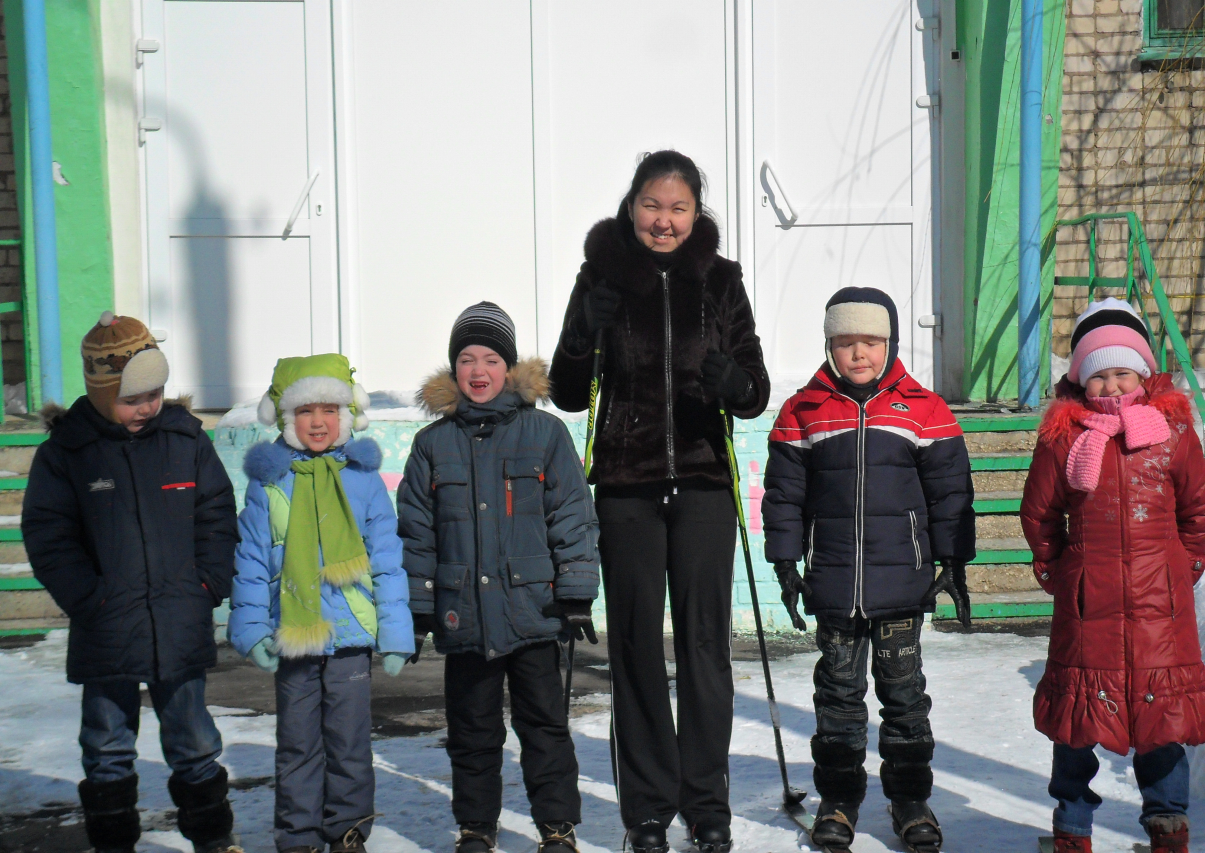 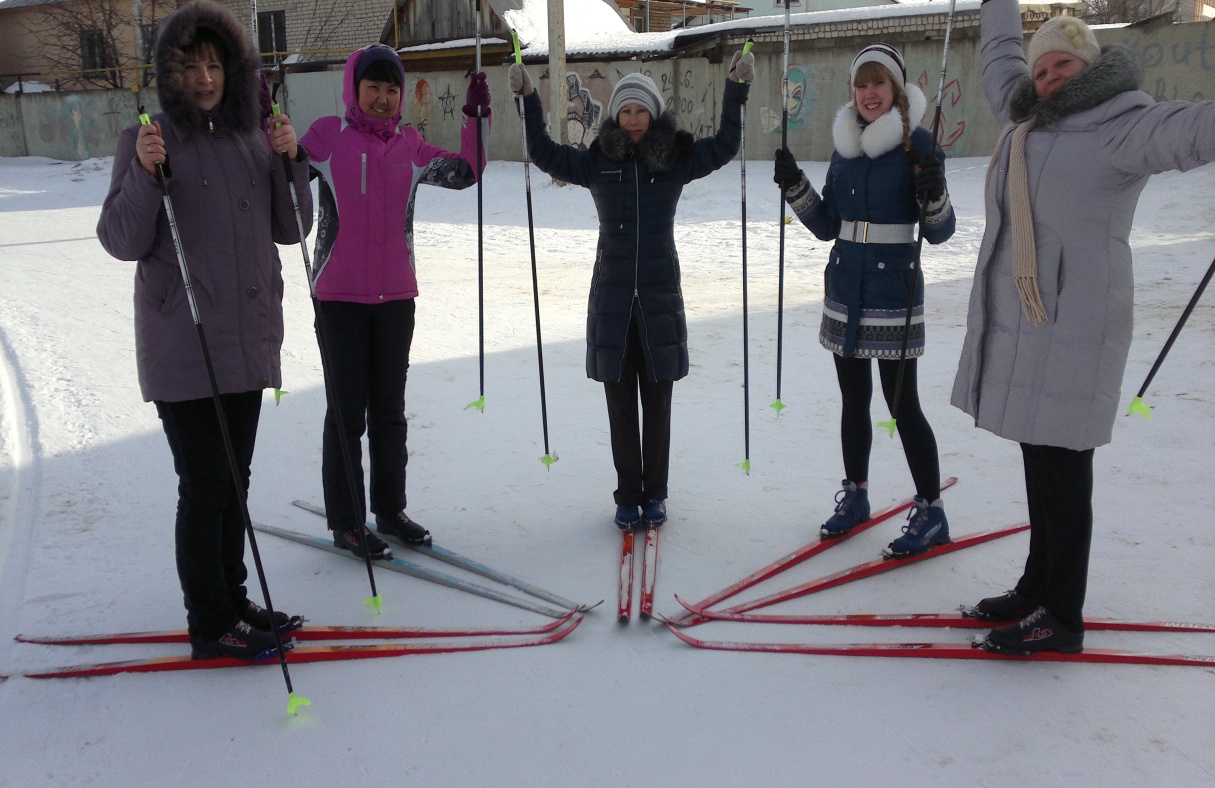 